CORONA MAATREGELEN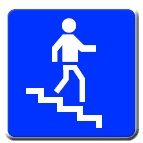 Gebruik de trap indien mogelijk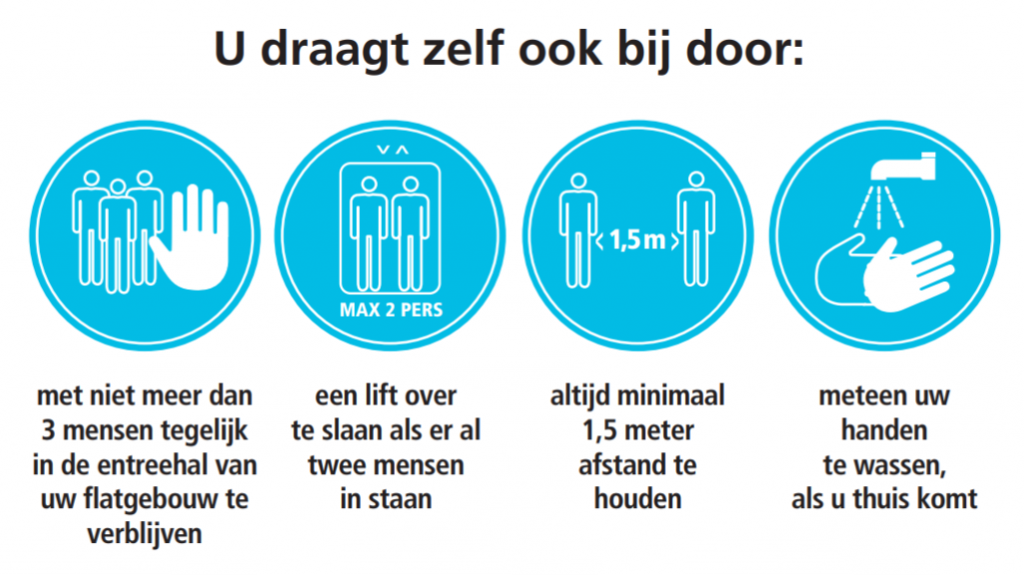 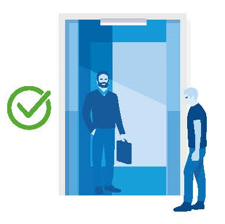 Maximum 2 personen.Wacht indien nodig op de volgende lift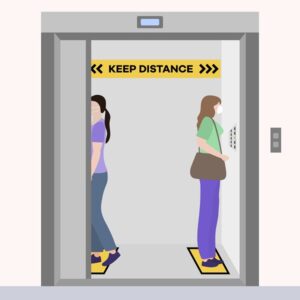 Hou voldoende afstand in de liftGa met je rug naar elkaar gekeerd staan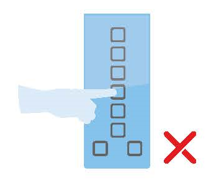 Raak toetsen niet aan met je blote vingers. Draag handschoenen of gebruik een pen, …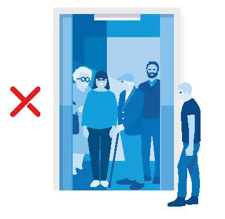 Sta niet te dicht bij elkaar